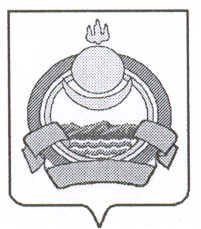 СОВЕТ ДЕПУТАТОВ муниципального образования городского поселения «Поселок Онохой»Заиграевского района Республики БурятияРЕШЕНИЕ22 июня 2023 г									№ 87 «Об установлении границ территориального общественного самоуправления «На береговой»       Рассмотрев заявление инициативной группы граждан о решении по установлению границ территориального общественного самоуправления «На береговой», в соответствии с Федеральным законом от 6 октября 2003 года № 131-Ф-3 «Об общих принципах организации местного самоуправления в Российской Федерации, руководствуясь статьёй 12 Устава муниципального образования городского поселения «Посёлок Онохой», совет депутатов РЕШИЛ:1.  Установить границы территории территориального общественного самоуправления «Дворик детства» в пределах территории: п. Онохой, ул. Береговая Заиграевского района Республики Бурятия.2. Опубликовать настоящее Решение на официальном сайте администрации муниципального образования городского поселения «Посёлок Онохой»И.О. руководителя администрацииМО ГП «Поселок Онохой»			                                                         Лескова С.ДПредседатель Совета Депутатов                                                                        Иванников И.В